Правовой календарь. АПРЕЛЬ 2023 год.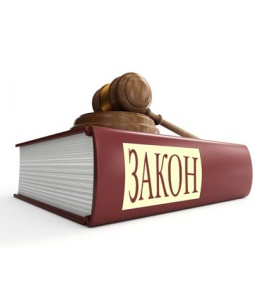 Что изменится в законах с 1 апреля 2023 годаПовышение социальных пенсий С 1 апреля в России увеличится размер социальных пенсий на 3,3%. После повышения средний размер выплаты из федерального бюджета составит 10 193 рубля.Социальная пенсия выплачивается в следующих случаях:● по старости; ● по инвалидности;● по случаю потери кормильца; ● для детей-сирот до 18 лет или сирот, обучающихся на очной форме, до 23 лет.Будут проиндексированы примерно на 3,3% пенсионные выплаты для федеральных льготников: ветеранов Великой Отечественной войны, жителей блокадного Ленинграда, пострадавших в катастрофе на Чернобыльской атомной электростанции (ЧАЭС), а также для военнослужащих, получивших инвалидность на службе. Помимо федеральной индексации, будут увеличены отдельные региональные выплаты пенсионерам и инвалидам.Ветераны Великой Отечественной войны получат единовременную выплатуВ апреле часть пенсионеров получит  единовременную выплату — 10 000 рублей. Она положена инвалидам и ветеранам Великой Отечественной войны. Это ежегодная выплата, её начисляют каждый год к празднику Победы.Обновление правил выплаты детских пособийИзменения коснутся выплат на детей в возрасте от трех до семи лет. Соцподдержка будет увеличена для тех семей, чей среднемесячный доход на каждого члена семьи будет ниже прожиточного минимума в регионе. Выплаты могут вырасти почти в полтора — два раза.Подавать заявление на перерасчет детских пособий родителям можно с 1 апреля. Если право будет подтверждено, то семьи получат доплату за первые месяцы 2023 года, то есть за январь, февраль и март.Больше нельзя оформить «антикризисные» кредитные каникулыС 1 апреля заканчивается срок для оформления кредитных каникул  для граждан, пострадавших от действия санкций. Впервые их ввели в марте 2022 года — они действовали по сентябрь 2022 года, а затем каникулы продлили до 31 марта 2023 года. Россияне могли обратиться за отсрочкой платежей по любым кредитам.Теперь в России осталось два вида кредитных каникул:● Для мобилизованных  и их родственников; ● Ипотечные каникулы на единственное жильё.Сообщать в налоговую о наличии объектов недвижимости будет прощеС 1 апреля будет применятся новая форма сообщения о наличии у налогоплательщика-физлица недвижимости или транспортных средств, на которые должны начисляться налоги. Сообщать о них в налоговую нужно, если вы не получили налоговое уведомление и не уплатили налоги за принадлежащие вам объекты недвижимости или транспорт. Теперь форма будет проще: в ней больше не нужно указывать виды недвижимости, реквизиты прилагаемых документов о правах на земельные участки, отдельные характеристики транспортных средств.Информация подготовлена на основе:  - материалов СПС КонсультантПлюс.